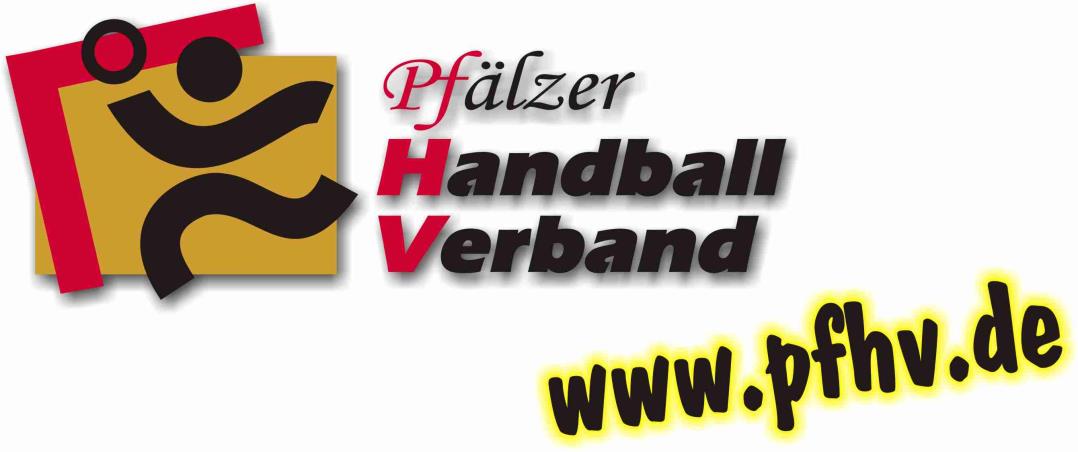 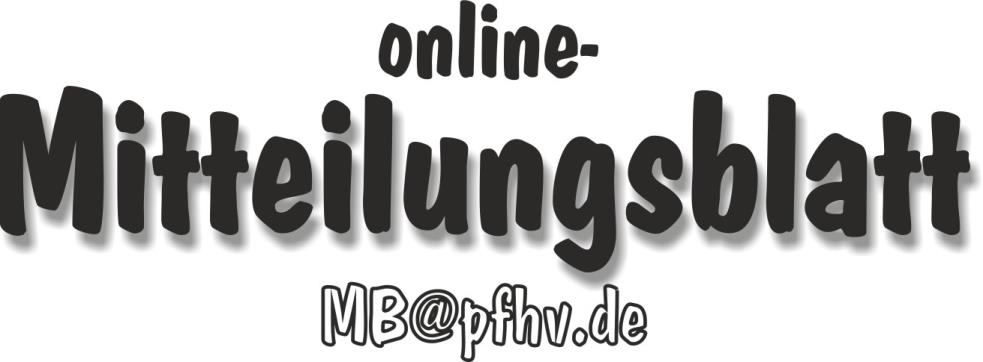 Nummer 37Stand: 14.09.2017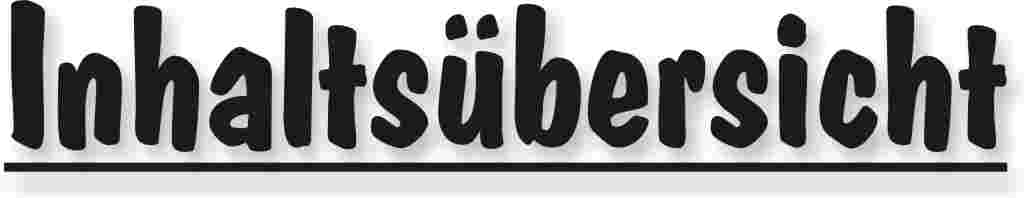 Halten Sie die Strg-Taste gedrückt und klicken in der Übersicht auf die gewünschte Seitenzahl, danach gelangen Sie direkt zur entsprechende Stelle im word-Dokument.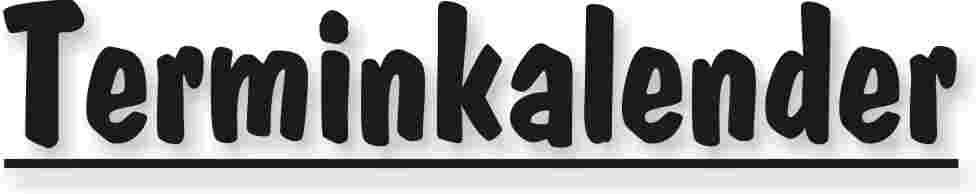 Der komplette Terminkalender kann auf der PfHV-Homepage eingesehen werden:http://www.pfhv.de/index.php/service/terminkalender 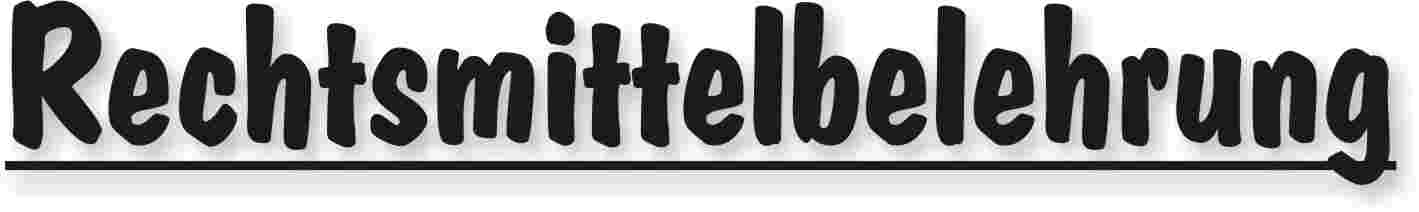 Gegen alle Sportinstanzenbescheide ist innerhalb von 14 Tagen nach Zustellung gebührenfreier doch kostenpflichtiger Einspruch zum Vorsitzenden des VSG möglich [maßgebend ist nach § 42 RO grundsätzlich das Datum des Poststempels. Der Zugang gilt am dritten Tag nach der Aufgabe als erfolgt: bei Veröffentlichung im MB gilt er mit dem dritten Tage nach der Veröffentlichung als bewirkt].Gegen Urteile des VSG ist innerhalb von 14 Tagen nach Zustellung [maßg. siehe 1.] Berufung zum VG-Vorsitzenden möglich.Gegen Urteile des Verbandsgerichtes ist innerhalb von 14 Tagen nach Zustellung [maßg.s.1.] Revision zum Vorsitzenden des DHB-Bundesgerichtes, Herrn Dr. Hans-Jörg Korte, Eickhorstweg 43, 32427 Minden möglich. Innerhalb dieser Frist sind darüber hinaus die Einzahlung der Revisionsgebühr in Höhe von EUR 500,00 und eines Auslagenvorschusses in Höhe von EUR 400,00 beim DHB nachzuweisen. Auf die weiteren Formvorschriften aus § 37 RO DHB wird ausdrücklich hingewiesen.Für alle Einsprüche, Berufungen und Revisionen gilt....Die entsprechenden Schriften sind von einem Vorstandsmitglied und dem Abteilungsleiter zu unterzeichnen. Name und Funktion des jeweiligen Unterzeichnenden müssen in Druckschrift vermerkt sein. Sie müssen einen Antrag enthalten, der eine durchführbare Entscheidung ermöglicht. Der Nachweis über die Einzahlung von Gebühr und Auslagenvorschuss ist beizufügen. Die §§ 37 ff. RO sind zu beachten.Einsprüche gegen Entscheidungen der Sportinstanzen  -  EUR 0,00 Rechtsbehelfe zum PfHV-VSG  -  EUR 30,00Berufung zum PfHV-VG  -  EUR 50,00Revision zum BG DHB:     EUR 500,00 und EUR 400,00 Auslagenvorschuss = EUR 900,00 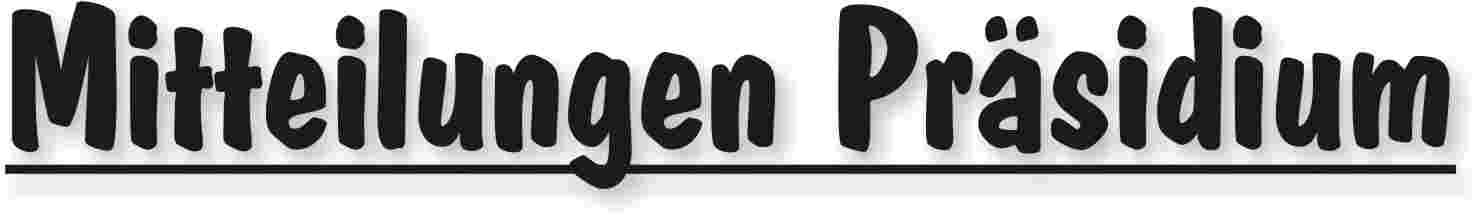 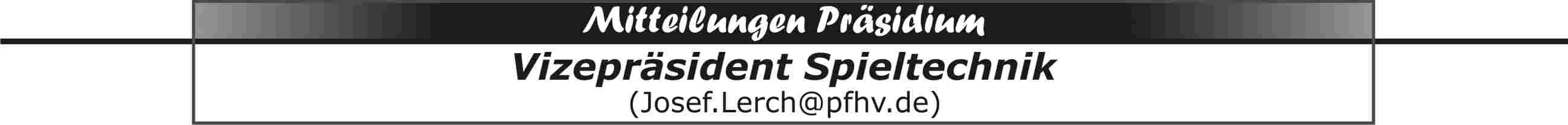 Empfänger der elektronischen SpielberichteDie Empfänger der elektronischen Spielberichte (pro Mannschaft zwei) können jetzt nur noch über die Staffelleiter im SIS gespeichert werden. Vorher müssen diese Empfänger mit Namen, Vornamen, Funktion und E-Mail-Adresse im SIS-Vereinsweb angelegt werden.  Schulungen Elektronischer Spielbericht (ESB/SIS) bzw. Spielbericht online (SBO/Siebenmeter)Mangels Nachfrage werden derzeit keine Schulungen angeboten.Einsatz von 16 Spielern im JugendbereichTrotz Zusage der Firma Gatecom ist es bisher im SIS nicht möglich bei Jugendspielen 16 Spieler zu aktivieren. Dies soll aber bis spätestens am Wochenende 23./24.9.2017 möglich sein. Bis dahin sind die Spieler 15 und 16 zu Lasten von Offiziellen in deren Bereich einzutragen.Zeitnehmer und Sekretär in PersonalunionBeim Spiel AKM 2, TV Offenbach III – HSG Landau/Land I, wurde getestet, wie es möglich ist, wenn eine Person sowohl die elektronische Zeitmessanlage (incl. Hallenanzeige, Zeitstrafenzettel beschriften, usw.) und den elektronischen Spielbericht bedient. Die Bruttospielzeit bei diesem Spiel betrug 1 Stunde : 17 Minuten. Alle AKM-Spiele dieses Wochenendes hatten eine Bruttospielzeit zwischen 1 Stunde : 14 Minuten und 1 Stunde : 25 Minuten. Es ist also möglich, aber nicht jedermanns Sache. Diese Person bedarf sehr guter Regel- und Technikkenntnisse und viel Erfahrung. Ebenso muss die Zusammenarbeit mit dem Schiedsrichter funktionieren. Personalunion sollte immer eine Ausnahme sein und nicht der Regelfall.  In einem solchen Fall muss diese Person im Spielbericht sowohl als Zeitnehmer als auch als Sekretär eingetragen werden. SchiedsrichterproblematikQuelle: Die Zahlen (gesamt) und der Text (überwiegend) wurden von unserem SR-Einteiler Michael Hehn zusammengestellt. Vielen Dank!!In der jüngeren Vergangenheit gab es des Öfteren Diskussionen bzw. Beschwerden, weil nicht alle Spiele im Bereich des PfHV (auch Jugend-Pfalzligaspiele) mit offiziellen Schiedsrichtern angesetzt werden können.Während im Aktivenbereich die Quote der Spiele, die mit Schiedsrichtern besetzt werden kann, annährend bei 100% liegt, ist die Quote im Jugendbereich deutlich niedriger. Ein Blick auf die Entwicklung der Anzahl der Schiedsrichter verdeutlicht, dass die Gefahr unbesetzter Spiele zukünftig potentiell steigt.In der Zahl 127 sind auch die U16-Schiedsrichter (zum Teil 13-jährige) enthalten, die auf Grund eigener Spielaktivität, mangels eigener Mobilität,  usw. nur bedingt einsetzbar sind. Mit Ausnahme der Saison 2014/15 hat der PfHV mit einem negativen Trend zu kämpfen.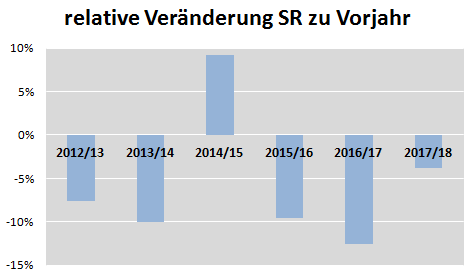 Basierend auf der Spielzeit 2011/12 verzeichnet der PfHV in dieser Saison sogar einen Rückgang von 31%.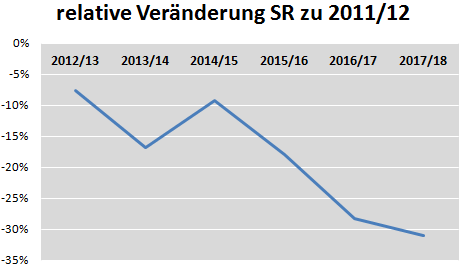 Gelingt es uns allen nicht, eine Trendwende herbeizuführen, ist es in der Zukunft nicht auszuschließen, dass auch Aktivenspiele unbesetzt bleiben oder Spiele der Verbands- und/oder Pfalzliga der Herren nicht mehr im Gespann geleitet werden.Ein Blick in die Zukunft zeigt, dass wenn der Negativtrend sich in dem Maße wie in den vergangenen sechs Jahren fortsetzt, es im PfHV in der Saison 2021/22 nur 87 Schiedsrichter geben könnte (orangefarbene Linie). Basierend auf den letzten beiden Jahren stünden in fünf Jahren sogar nur noch 72 Schiedsrichter zur Verfügung (rote Line). Selbst bei einem abgeschwächten Trend – Annahme: Verlust von 5% Schiedsrichter pro Jahr – gäbe es 2021 nur noch 102 Schiedsrichter (grüne Linie).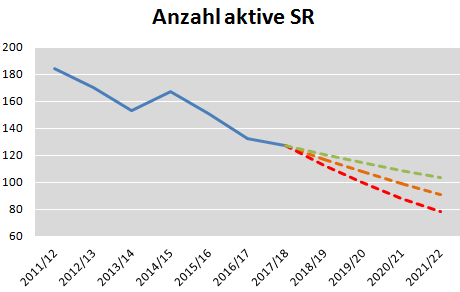 |Josef Lerch|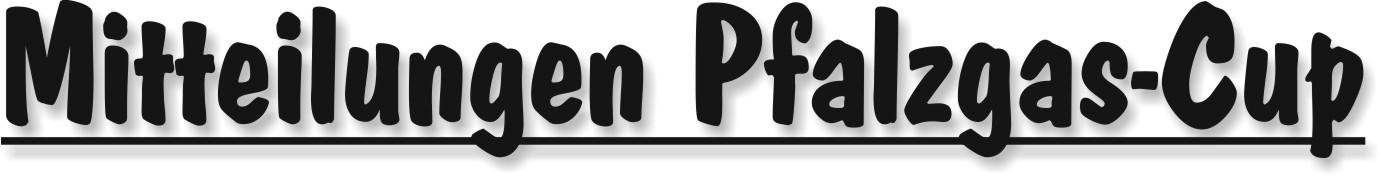 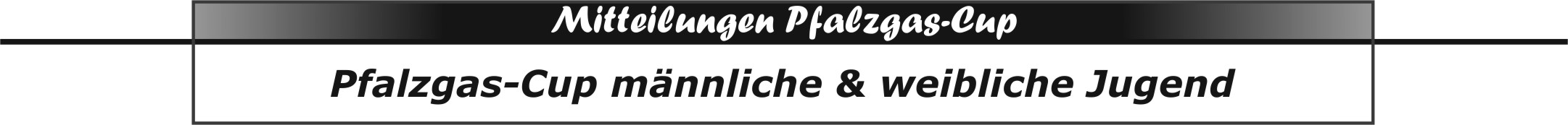 Einteilung Zwischenrunde PGC 2017wB	So, 01.10./11.00 Uhr		1							2SV Bornheim						VTV Mundenheim				SG Ottersh/Bellh/Kuh/Zeisk			TSG Friesenheim 1TSV Kandel						JSG Göllheim/Eisenberg			HSG Trifels						SG Bobenh-Roxh/Ass/KindwSG Assenh/Dannst/Hochd			wB Neuhofen/WaldseewC	Di, 03.10./11:00 Uhr	/ Feiertag 		1								2					SG  Ottersh/Bellh/Kuh/Zeisk		VTV Mundenheim				TSG Friesenheim					TV Rheingönheim			TV Thaleischweiler					wSG Assenh/Dannst/Hochd TS Rodalben						TV Edigheim JSG Wörth/Hagenb					JSG Mutterstadt/RuchheimmB	So, 01.10./11:00 Uhr	  1									2				TV  Edigheim		  				HSG Dudenh/Schifferst 1	TSG Friesenheim 1 					TuS  Heiligenstein	HSG Lingenf/Schweg 				JSG Mutterst/Ruchheim	SG Ott/Bell/Kuh/Zeisk 				mABCD Kandel/Herxheim	   3									4HSG Eckbachtal 2					mJ Dansenb/ThaleischwTV Hochdorf						TS RodalbenTSG Friesenheim 2					HSG Eckbachtal 1	TSG Haßloch						mJ Mundenheim/RheinghmmC	Di, 03.10./11:00 Uhr	/ Feiertag	   1									2HSG Trifels		 				 HSG Dudenh/Schifferst 1TSG Haßloch						 TSV	SpeyerHSG Landau/Land	  				 HSG Eckbachtal 2TV Offenbach						 SG Otter/Bell/Kuh/Zeisk 1	   3									4HSG Eckbachtal 1					 mJ Dansenb/ThaleischwTSG Friesenheim					 TV Hochdorf 1TG Waldsee						 TS RodalbenHSG Eppst/Maxdorf					 JSG Mutterstadt/Ruchheim 1Die erstgenannter jeder Gruppe sind jeweils die Ausrichter.Das Team vomPfalzgas Cup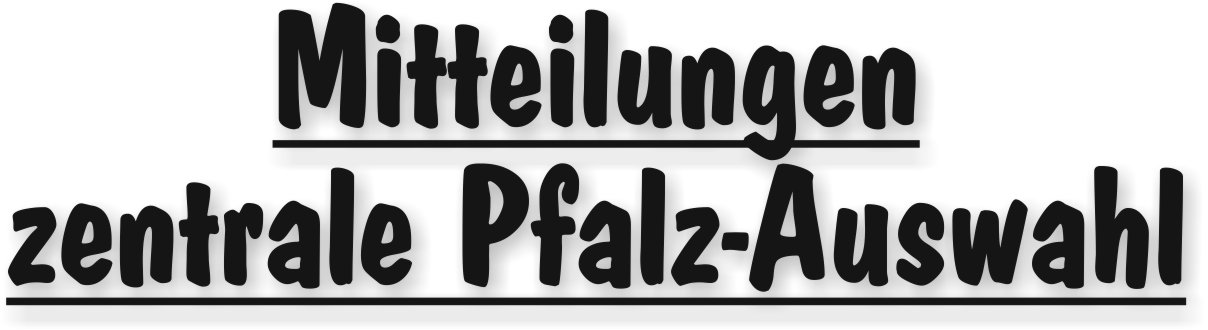 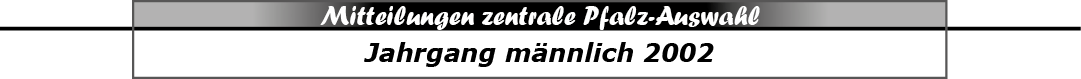 Landesjugendsportfest am 09.09.17
Übersicht Ergebnisse/Torschützen
Gesamtergebnissemännlich	HV Rheinland	-	HV Rheinhessen		22 : 16weiblich	HV Rheinland	-	HV Rheinhessen		30 : 18männlich	PfHV			-	HV Rheinhessen		30 : 22weiblich	PfHV			-	HV Rheinhessen		23 : 17männlich	HV Rheinland	-	PfHV				26 : 20weiblich	HV Rheinland	-	PfHV				25 : 19Tabelle -männliche Jugend- 					  Tore	 Punkte1. 	HV Rheinland		48 : 36	  4 : 02.	Pfälzer HV			50 : 48	  2 : 23.	HV Rheinhessen		38 : 52	  0 : 4Fazit Trainer: Beim 50. Landesjugendsportfest belegte die Auswahl der Pfalz des Jahrganges 2002 den 2. Platz. Dieses Turnier war die letzte Spielmaßnahme bei der sich die Spieler den Trainern der Rheinland-Pfalz-Auswahl nochmals präsentieren konnten. Die Jungs zeigten insgesamt gute Leistungen und drängten sich somit für Maßnahmen der RLP auf.
 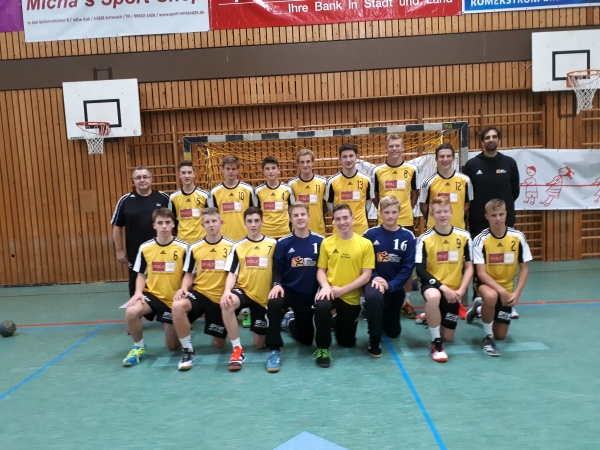 Detlef Röder/Michael Braun|Rolf Starker|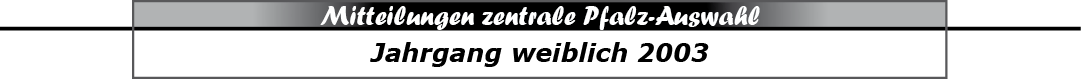 Landesjugendsportfest mit Platz 2 beendet 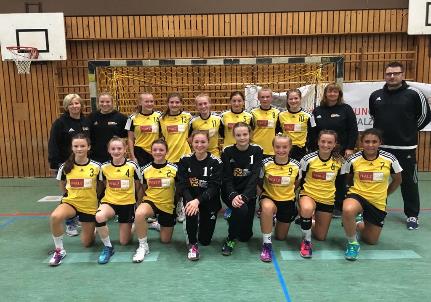 Am Samstagmorgen hat sich die Pfalzauswahl des weiblichen Jahrgangs 2003 und jünger zusammen mit den Jungs des Jahrgangs 2002 auf den Weg nach Schweich begeben um am Landesjugendsportfest des Sportbundes Pfalz teilzunehmen. Auch dieses  Turnier wurde im Modus jeder gegen jeden mit einer Spielzeit von 2x20 min durchgeführt. Mit einem Sieg im ersten Spiel gegen Rheinhessen (23:17) und einer Niederlage gegen den HV Rheinland (25:19) hat unsere Mannschaft den zweiten Platz belegt.  Leider mussten viele Spielerinnen vor dem Turnier aus Verletzungs- bzw. Krankheitsbedingten Gründen  absagen, so dass wir mit vielen Spielerinnen des jüngeren Jahrgangs (2004) angetreten waren. Dies sollte aber kein Nachteil sein,  sondern wir konnten eine schlagkräftige Gruppe stellen,  die in jedem Spiel zu überzeugen wusste. Einsatzbereitschaft, Wille und Freude war allen Spielerinnen in jeder Spielminute anzumerken. Am Ende verhinderte eine schlechte Chancenverwertung und Abstimmungsschwierigkeiten im Abwehrverbund und dem damit verbundenen Zugriff im Spiel 1:1  ein besseres Ergebnis.  Es hat sich gezeigt woran es momentan mangelt. An den vorhandenen Schwächen werden wir arbeiten und dieses ausmerzen. Vor allem für den jüngeren Jahrgang war es eine gute Erfahrung gegen teilweise robustere Spielerinnen sich im Wettkampf zu messen. Pfalz – Rheinhessen  	Endstand: 23:17Zu Beginn des Spiels merkte man den Mädels an, dass Sie noch ein bisschen Nervosität an den Tag gelegt haben. Abstimmungsschwierigkeiten in der Abwehr und im Angriff nicht immer zielstrebig genug waren die ersten Minuten von vielen Individuellen Fehlern geprägt.  Mit zunehmender Spieldauer legte man dieses Nervosität haben ab und es konnten teilweise schön herausgespielte Tormöglichkeiten erarbeitet und verwertet werden. Mit zunehmender Sicherheit gelang es auch in der Abwehr den ein oder anderen Ballherauszuspielen und ein Gegenstoß zu erzielen. In der zweiten Halbzeit kann man nur bemängeln, dass wir unsere Chancen immer schlechter genutzt haben. Es wurden klarste Chancen liegengelassen. Daher hat hier ein bisschen die Qualität gelitten. Pfalz-Rheinland-	Endstand: 19:25 Ziele für dieses Spiele waren, dass wir ein gutes Umschaltspiel (Angriff auf Abwehr) und im Angriff viel Bewegung ohne Ball  an den Tag legen. Zunächst galt es, die eigene Fehlerzahl  gering zu halten um dadurch auch Gegenstöße des Gegners zu verhindern. Dieses Vorhaben ist uns teilweise gelungen. Vor allem durch Passfehler und herausgespielte Baälle konnte das Rheinland das ein oder andere mal den Gegenstoß durchziehen. Im Angriff galt es duum Übergabe bzw. Übernahmeprobleme zu schaffen. Bis zum Zwischenstand von 5:4 ist dies auch gelungen. Aber es fehlte leider die Konstanz im Spiel um länger am Gegner dran bleiben zu können. Trotzdem steckten die Mädels nicht auf und konnten blieben bis zur Halbzeit im Spiel.  In der zweiten Halbzeit fehlte dann mit zunehmender Spieldauer die Abstimmung in der Abwehr. Immer wieder konnte der Gegner durch Auflösen auf 2 Kreisläufer unsere Abwehr überspielen. An dieser Stelle muss man unseren Torhüterinnen Lea Schrader und Sarah Föllinger ein großes Lob aussprechen, die unsere Mannschaft durch Paraden immer wieder im Spiel halten konnten und einen größeren Rückstand verhinderten. Beide hatten einen sehr guten Tag erwischt.Wieder muss man die Stärke des Rheinlandes anerkennen, die uns in allen Belangen überlegen waren. Eingesetzte Spielerinnen und Torschützen:Sarah Föllinger (TW), Lea Schrader (TW), Charlotte Lohrs (10), Franka Feldmann (1), Anouk Hagedorn (2), Lara Frey (5), Katharina Scheid (8), Celine Gärthöffner  (1),Queren Scholtes (7), Fabienne Michel (3), Helen Daschner (1), Emily Paselk, Johanne Werthmann (2), Linda Götz (2)|Martina Benz|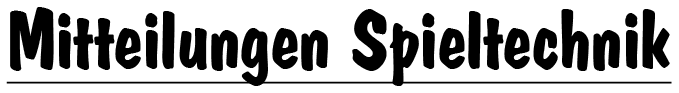 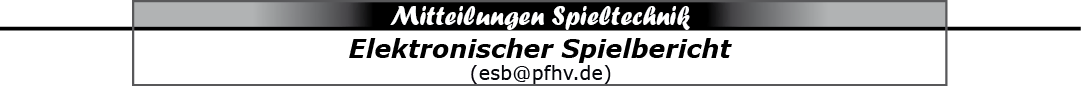 Versiegelung des SIS – SpielberichtsAufgrund der hohen Anzahl an „notversiegelten“ – Spielen der ersten beiden Spieltagen und Rücksprache mit den Beteiligten / Verantwortlichen, wird ausdrücklich noch einmal darauf hingewiesen, dass nach Ablauf der Spielzeit die dann folgenden Fragen wie folgt beantwortet werden müssen, damit die Versiegelung möglich ist:Nach Ablauf der Spielzeit erscheint als erstes die Frage„Möchten Sie noch Änderungen vornehmen?“Solange wie noch Aktionen zu dokumentieren sind, wird diese Frage mit „Ja“ beantwortet. Sobald jedoch alles Dokumentiert ist, muss diese Frage unbedingt mit „Nein“ beantwortet werden, damit anschließend die nächste Frage im Programmablauf erfolgen kann. Diese lautet dann:Möchten Sie das Spiel auf vorbei (OVR) setzten? Das Spiel istdamit noch nicht versiegelt!“Da nach Abschluss aller – das Spiel betreffenden - Aktionen dokumentiert sind und wir in der vorhergehenden Frage mit „Nein“ geantwortet haben, ist diese Frage nun mit „Ja“ zu beantworten!Nach erfolgter Eingabe der Kennwörter kommt es beim „Schliessen“ des Dialogs „Kennworteingabe“ zur nachfolgenden Frage:„Achtung!!! Wollen Sie den Bericht nun versiegeln? Sie könnenKeine Änderungen mehr am Bericht durchführen, wenn Sie diesenBericht neu öffnen.“Damit der Bericht versiegelt wir, ist diese Frage ebenfalls mit „Ja“ zu beantworten.Wird das Spiel NICHT wie beschrieben auf „vorbei (OVR)“ gesetzt, werden zwar nach erfolgter Kennworteingabe die Felder „grün“, jedoch der weitere Ablauf der Versiegelung ist nicht möglich. Daher bitte unbedingt darauf achten, dass der oben beschrieben Ablauf eingehalten wird.Was, wenn KEIN neutraler (amtlicher) Schiedsrichter angesetzt ist ??Wenn KEIN neutraler Schiedsrichter angesetzt ist (im SIS gleich „0“ [noch nicht angesetzt!!!]) gilt § 77 Abs. 2 ff der Spielordnung.Was bedeutet dies für den ESB / die Kennworteingabe ?Bei der Kennworteingabe im ESB sind die Felder „Schiedsrichter 1 + 2“ bereits „grün“! Eine Kennworteingabe durch den Schiedsrichter (YRP’ler, JSR, SR oder Sportfreund) ist NICHT erforderlich. Lediglich die BEIDEN VEREINE müssen zur Versiegelung Ihre Kennwörter eingeben! Das Spiel wird „normal“ versiegelt! KEIN Grund zur NOTVERSIEGELUNG.Wenn jedoch ein neutraler Schiedsrichter angesetzt ist und dieser „ausbleibt“ gilt §77 Abs.1 der Spielordnung und das Spiel MUSS NOTVERSIEGELT werden!NOCH EINMAL,da es anscheinend NICHT ALLE GELESEN haben!!!Saisonvorbereitungen1.) TEAMKADER : MANNSCHAFT je SpielklasseAuch die ANLAGE und VERKNÜPFUNG der - für den Elektronischen Spielbericht erforderlichen – TEAMKADER gehört dazu !!!Aus gegebenem Anlass noch einmal der Hinweis:Je Mannschaft/Spielklasse darf (nur) 1 Teamkader zugeordnet werden!Ein Spieler kann in mehreren Teamkadern enthalten sein!Der Teamkader sollte max 20 Spieler beinhalten und kann durch den Verein auch während der Saison korregiert / geändert werden!Dies ist nicht nur für die kommende Saison 2017/2018, sondern auch für die bevorstehenden Freundschaftsspiele, Turniere (z.B. PGC), etc. erforderlich.2.) ADRESSEN der Email-Empfänger des ESBDie Zuordnung der Email-Empfänger kann nur noch durch den jeweiligen Staffelleiter erfolgen!Hierzu ist es erforderlich, dass die ADRESSE der Person (MV’s, Trainer, etc.) durch die Vereins-/SIS-Verantwortlichen des jeweiligen Vereins / Spiel-gemeinschaft im SIS Vereinsweb angelegt sind.Daraus ergibt sich der folgende Ablauf:Anlage [nur, wenn noch nicht vorhanden, aus anderer Funktion, z.B. SR, Z/S oder Funktionär] der Adresse durch den Verein (mind. Name, Vorname und Email-Adresse), Wenn in Ausnahmefällen eine personenunabhängige, für den kompl. Vereins gültige Email-Adresse eingerichtet wird, so bitte im Namen „Spielbericht“ und im Vornamen „Euere Vereinsbezeichnung“ sowie die übergreifende Email-Adresse (der Verteilergruppe) erfassen!Meldung der Namen durch den Verein an den jeweiligen StaffelleiterZuordnung zur Mannschaft durch den Staffelleiter!Bitte unbedingt unter https://online.sis-handball.de pflegen!Zum Anmelden benötigen Sie Ihre VEREINSNUMMER und Ihr dazugehöriges Kennwort.In diesem Zusammenhang verweise ich noch einmal auf unsere PfHV-Homepage,wo die Dokumentationen als PowerPoint und als Video (Kaderliste + Adressen) dazu hinterlegt sind.3. Spielbericht : ErgebnismeldungSollte aus welchen Gründen auch immer, ein Spiel NICHT geladen werden können und daher ein Spiel MANUELL angelegt werden müssen, dann ist es nach Spielende unbedingt erforderlich (da dieses dann auch nicht automatisch hochgeladen werden kann), die SIM-Datei des betroffenen Spiels via Email an den zuständigen Staffelleiter und in Kopie (cc) an das PfHV ESB-Team (esb@pfhv.de) zu übersenden.Des Weiteren muss die Ergebnismeldung in herkömmlicher Weise im SIS erfolgen.Dies gilt immer, wenn ein Spiel – aus welchen Gründen auch immer – NICHT HOCHGELADEN werden kann!Bei Fragen hierzu, schreiben Sie uns bitte eine E-Mail an esb@pfhv.de|Martin Schnurr|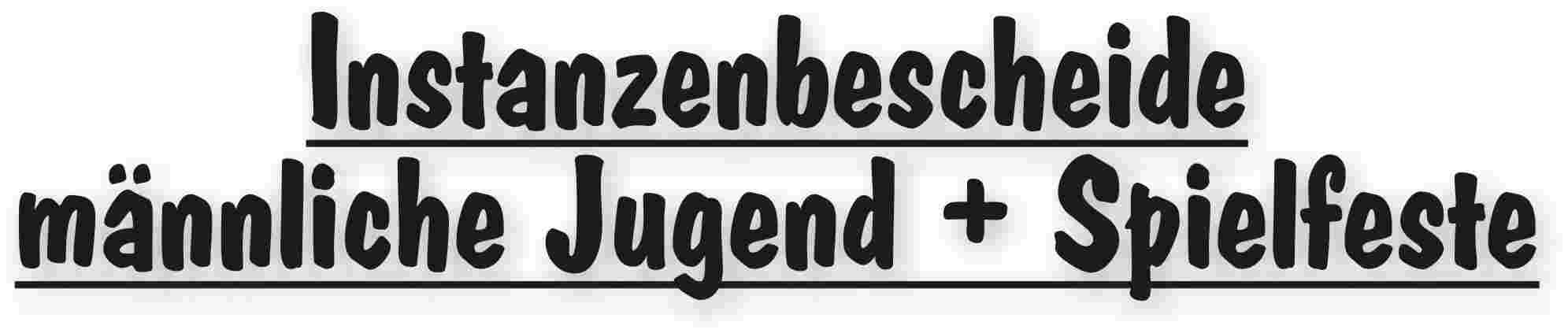 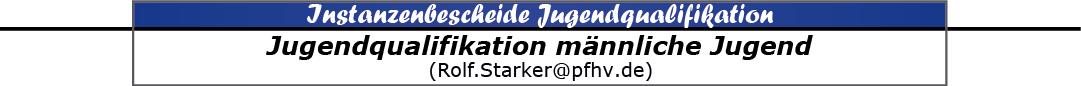 |Rolf Starker|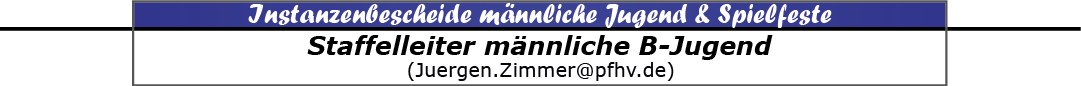 |Jürgen Zimmer|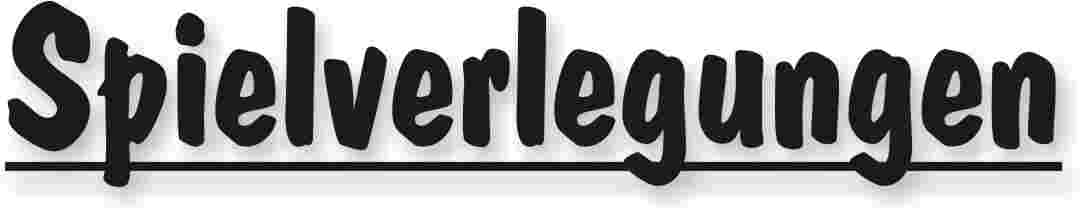 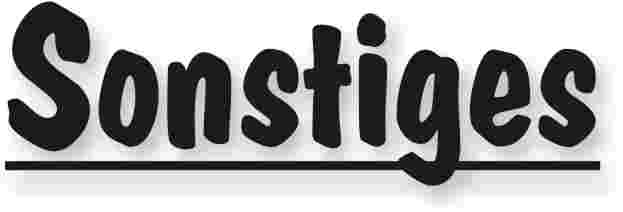 3. HHV-Frauenforum„Alter Trott oder neue Wege?“am 18.11.2017von 9.00 bis 17.00 Uhr in Frankfurt/MainWer richtet es aus?Die AG Frauen des Hessischen Handball-VerbandesWie hoch ist die Teilnehmergebühr?Die Teilnehmergebühr beträgt 25,00 Euro Das Programm9.00 Uhr	Anreise der Teilnehmerinnen9.30 Uhr 	Begrüßung durch Präsident Herrn Gunter Eckart9.45 Uhr	Vorstellung AG FrauenVorstellung Referentin Marita Scheer-Schneider10.00 Uhr 	Themenauswahl 112.30 Uhr	Mittagspause13.30 Uhr	Themenauswahl 1/214.30 Uhr	Kaffeepause15.00 Uhr	Themenauswahl 216.30 Uhr	Fazit/allgemeine Aussprache, Beantwortung offener Fragen17.00 Uhr	VerabschiedungAnmeldeschluss ist der 15.10.17.Das Anmeldeformular und den ausführlichen Flyer schicke ich gerne per Email zu!|Sandra Hagedorn|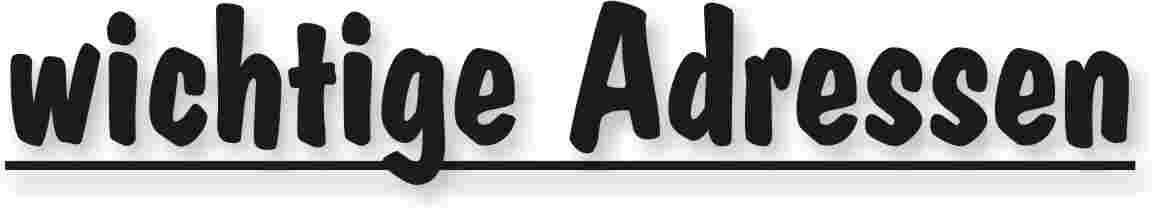 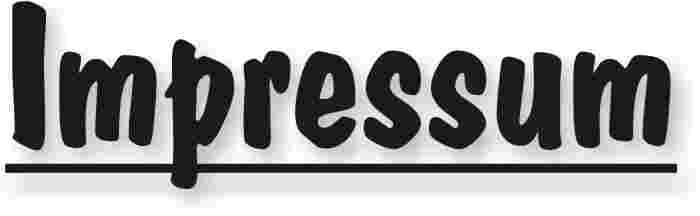 Veröffentlichung: Das Mitteilungsblatt (MB) des PfHV erscheint i.d.R. wöchentlich als online-Ausgabe. Die rechtsverbindliche Form ist das online-MB! Die gegen Aufpreis ggf. zusätzlich bestellten Print-MB sind ausschließlich ein Service. Folglich ist das Datum der online-Veröffentlichung (siehe Kopfzeile) ausschlaggebend. Das online-MB wird permanent als Download auf www.pfhv.de angeboten und satzungemäß zusätzlich versendet. Hierfür wird weiterhin der bekannte Newsletter verwendet. Achtung: Ob oder welche Adressen im Newslettersystem eingetragen werden, sprich wer das MB per Newsletter erhält, bestimmt eigenverantwortlich jeder Verein. Jeder Verein kann permanent beliebig viele E-Mail-Adressen eintragen und jederzeit wieder löschen. Den Newsletter finden Sie unter dem Direktlink: www.Newsletter.pfhv.de Verantwortung: Verantwortlich für die Zusammenstellung sind die Öffentlichkeitsbeauftragten des PfHV (Britta Flammuth  & Martin Thomas), für den Inhalt der jeweilige Unterzeichner / Autor. Kosten / Abonnement / Kündigung:Mitglieder sind (§ 6 Abs. 2 der Satzung) verpflichtet, das amtliche Mitteilungsblatt (MB) digital zu beziehen, also nicht mehr auf dem Postweg. Der Jahresbezugspreis für die online-Version beträgt pro Verein pauschal 50,00 € ohne MWSt.; es können beliebig viele Empfänger des digitalen MB ins Newslettersystem (www.Newsletter.pfhv.de) eingetragen werden. Die zusätzlich zum online-MB gegen Aufpreis bestellten Print-Exemplare können bis 15.05. zum 30.06. bzw. bis 15.11. zum 31.12. gekündigt werden. Redaktionsschluss / Meldestelle:Redaktionsschluss ist für E-Mails an die Öffentlichkeitsbeauftragten mittwochs um 17 Uhr, für Faxe/Anrufe/… an die Geschäftsstelle mittwochs um 9 Uhr. Die Öffentlichkeitsbeauftragten können nur Infos per E-Mail und in der Formatvorlage für das MB bearbeiten. Faxe/Anrufe/… bitte an die Geschäftsstelle. Bei Fragen: MBpfhv.de  oder  Geschaeftsstellepfhv.de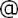 Haftungsausschluss:Bei Nichterscheinen infolge höherer Gewalt entfällt die Lieferpflicht und ein Anspruch auf Rückerstattung des Bezugspreises besteht nicht. 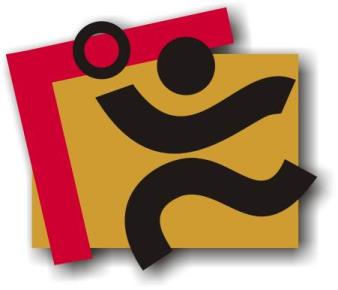 TerminkalenderSeite 3RechtsmittelbelehrungSeite 4Mitteilungen / Infos:Mitteilungen / Infos:Mitteilungen / Infos:Mitteilungen Präsidium Seite 5Mitteilungen Geschäftsstelle, Öffentlichkeitsbeauftragte-Mitteilungen Verwaltungssystem Phoenix II-Mitteilungen Passstelle-Mitteilungen allgemein -Mitteilungen Erdinger Alkoholfrei Pfalzpokal -Mitteilungen Männer -Mitteilungen Frauen-Mitteilungen Pfalzgas-CupSeite 8Mitteilungen männliche Jugend & Spielfeste-Mitteilungen weibliche Jugend-Mitteilungen Talentförderung Rheinland-Pfalz-Auswahl-Mitteilungen Talentförderung Pfalz-AuswahlSeite 10Mitteilungen Talentförderung Auswahlstützpunkte Pfalz-Mitteilungen Jugendsprecher-Mitteilungen Schiedsrichter & Zeitnehmer/Sekretär-Mitteilungen SpieltechnikSeite 14Urteile:Urteile:Urteile:VG- & VSG-Urteile-Instanzenbescheide: fehlende Spielausweise-Instanzenbescheide: Männer -Instanzenbescheide: Frauen-Instanzenbescheide: männliche Jugend & SpielfesteSeite 18Instanzenbescheide: weibliche Jugend-Instanzenbescheide: Schiedsrichter-Spielverlegungen Seite 20SonstigesSeite 21wichtige AdressenSeite 22ImpressumSeite 23TagDatumvonbisVeranstaltung (Pfälzer Handball-Verband)Fr15.09.1717:3020:30RLP-Auswahl: Stützpunkttraining m01-02 (LLZ Haßloch)Sa16.09.179:0013:00PfHV-Auswahlstützpunkte männlich und weiblich (div. Orte, siehe Homepage)Sa16.09.179:30Präsidiumssitzung (LLZ Haßloch)Mo18.09.1717:3020:30Auswahl (zentral): w2005 Training in Haßloch (LLZ)Mi20.09.1717:3020:30Auswahl (zentral): m2003 Training in Haßloch (LLZ Haßloch)Fr22.09.1717:3020:30RLP-Auswahl: Stützpunkttraining w01-03 (LLZ Haßloch)Mo25.09.1717:3020:30Auswahl (zentral): w2004 Training in Haßloch (LLZ Haßloch)Mi27.09.1717:3020:30Auswahl (zentral): m2004 Training in Haßloch (LLZ Haßloch)Fr29.09.1717:0020:00RLP-Auswahl: Stützpunkttraining m01+02 (LLZ Haßloch)So01.10.1711:00Pfalzgas-Cup Zwischenrunde mB und wB-JugendDi03.10.17Feiertag in RLP: Tag der Deutschen EinheitDi03.10.1711:00Pfalzgas-Cup Zwischenrunde mC und wC-JugendMo16.10.1717:3020:30Auswahl (zentral): w2004 Training in Haßloch (LLZ Haßloch)Mi18.10.1717:3020:30Auswahl (zentral): m2003 Training in Haßloch (LLZ Haßloch)Fr20.10.1717:00Präsidiumssitzung (LLZ Haßloch)Fr20.10.1717:3020:30RLP-Auswahl: Stützpunkttraining w01-03 (LLZ Haßloch)Mo23.10.1717:3020:30Auswahl (zentral): w2005 Training in Haßloch (LLZ Haßloch)Mi25.10.1717:3020:30Auswahl (zentral): w2004 Training in Haßloch (LLZ Haßloch)Sa28.10.179:0013:00PfHV-Auswahlstützpunkte männlich und weiblich (div. Orte, siehe Homepage)Mo30.10.1717:3020:30Auswahl (zentral): w2004 Training in Haßloch (LLZ Haßloch)Mi01.11.17Walter-Laubersheimer-Gedächtnis-Turnier m2003 und w2004Fr03.11.1717:3020:30RLP-Auswahl: Stützpunkttraining w01-03 (LLZ Haßloch)Mi08.11.1717:3020:30Auswahl (zentral): m2004 Training in Haßloch (LLZ Haßloch)Fr10.11.1717:3020:30RLP-Auswahl: Stützpunkttraining m01-02 (LLZ Haßloch)Sa11.11.179:0013:00PfHV-Auswahlstützpunkte männlich und weiblich (div. Orte, siehe Homepage)Mo13.11.1717:3020:30Auswahl (zentral): w2004 Training in Haßloch (LLZ Haßloch)Mi15.11.1717:3020:30Auswahl (zentral): m2003 Training in Haßloch (LLZ Haßloch)Fr17.11.1717:3020:30RLP-Auswahl: Stützpunkttraining w01-03 (LLZ Haßloch)Mo20.11.1717:3020:30Auswahl (zentral): w2005 Training in Haßloch (LLZ Haßloch)Mo27.11.1717:3020:30Auswahl (zentral): w2004 Training in Haßloch (LLZ Haßloch)Mi29.11.1717:3020:30Auswahl (zentral): m2003 Training in Haßloch (LLZ Haßloch)Fr01.12.1717:3020:30RLP-Auswahl: Stützpunkttraining w01-03 (LLZ Haßloch)Mo04.12.1717:3020:30Auswahl (zentral): w2005 Training in Haßloch (LLZ Haßloch)Mi06.12.1717:3020:30Auswahl (zentral): m2004 Training in Haßloch (LLZ Haßloch)Sa09.12.179:0013:00PfHV-Auswahlstützpunkte männlich und weiblich (div. Orte, siehe Homepage)Geldstrafen, Gebühren, Unkosten aus diesem MBGeldstrafen, Gebühren und Unkosten aus Bescheiden/Urteilen aus diesem MB werden im Nachhinein vierteljährlich mit Rechnung angefordert. Aufgrund dieser MB-Veröffentlichung bitte -KEINE- Zahlung leisten!SaisonAktive SR2011/121842012/131702013/141532014/151672015/161512016/171322017/18127SpielerVereinRheinhessenRheinlandGesamtTor:30:22 (16:13)20:26 (12:14)50:48Pierre BechtloffTV HochdorfDavid SpäthmJ KL-Dansenb/ThalTimo StaßekTSG FriesenheimFeldspieler:Elias NowackTG Waldsee5510Maurice MohrTSG Friesenheim549Benjamin LincksTSG Friesenheim426Jan-Philipp WinklerTV Hochdorf426Paul BlohmTSG Friesenheim134Linus BlehTSG Friesenheim3-3Mihailo IlicTSG Friesenheim213Marcel ReisTSG Friesenheim123Henry HofmannmJ KL-Dansenb/Thal2-2Andreas JagenowmABCD Kandel/Herxh112Luis MaierTV Hochdorf2-2Sebastian WielandTV Hochdorf---§ 77 Ausbleiben des Schiedsrichters(1) Bei Ausbleiben des angesetzten Schiedsrichters müssen sich beide Mannschaften auf einen anwesenden neutralen Schiedsrichter einigen. Falls mehrere neutrale Schiedsrichter anwesend sind, entscheidet bei Nichteinigung das Los. Die Trainer der beteiligten Mannschaften gelten nicht als neutrale Schiedsrichter.(2) Ist kein neutraler Schiedsrichter zur Stelle, können sich die beiden Mannschaften auf einen Schiedsrichter eines der beiden spielenden Vereine oder auf eine Person einigen, die einem Verein im Bereich des DHB angehört.(3) In unteren Spielklassen – sie sind von den Verbänden zu benennen – müssen sich bei Ausbleiben des angesetzten Schiedsrichters die Mannschaften auf einen anwesenden Schiedsrichter einigen.(4) Die Verbände und die Jugendkommission des DHB können in den Fällen nach Abs. 1 bis 3 für ihren Bereich abweichende Bestimmungen erlassen.Für den Bereich des PfHV gilt: Bei Spielen unterhalb der Pfalzliga Männer und Frauen und bei Jugendspielen müssen sich die Mannschaften auf einen Schiedsrichter bzw. Sportsmann einigen. Als Reihenfolge gilt: Angesetzte amtliche Schiedsrichter, neutrale Schiedsrichter, Schiedsrichter des Heimvereins, Schiedsrichter des Gastvereins, Sportsmann des Heimvereins, Sportsmann des Gastvereins. Als neutrale Schiedsrichter gelten nicht die Trainer einer der beiden Mannschaften und Personen, die mit einer der am Spiel beteiligten Personen bis zum 2. Grad verwandt sind.(5) Das Ergebnis der Einigung bzw. des Losentscheids ist vor Beginn des Spiels schriftlich auf dem Spielbericht zu bestätigen. (6) Spiele unter Vorbehalt sind nicht gestattet. Falls gegen die Wertung des Spiels Einwendungen innerhalb einer Frist von drei Tagen erhoben werden, entscheidet die Spielleitende Stelle nach Anhörung des Spielgegners.Quelle: http://www.pfhv.de/index.php/service/downloads/satzung-ordnungen/send/2-ordnungen-dfb-sk/1732-spo-spielordnung-010716Geldstrafen, Gebühren und Unkosten aus Bescheiden/Urteilen aus diesem MB werden im Nachhinein vierteljährlich mit Rechnung angefordert. Aufgrund dieser MB-Veröffentlichung bitte -KEINE- Zahlung leisten!Nr.310-14/2017betroffenHSG Dudenhofen/SchifferstadtSp-Nr.310005M-SpielTV Dahn - HSG Dudenhofen/Schifferstadt 2Sp-Datum09.09.2017LigaJVLmAGrundSchuldhaftes NichtantretenSchuldhaftes NichtantretenSchuldhaftes Nichtantreten§§25 Abs. 1Ziff. 1 ROBeweisTelefonische Absage am 09.09.2017, 09:03 Uhr, von  HSG Dudenhofen/Schifferstadt -Andreas Thelkes -Geldbuße100.- €BemerkungSpielwertung: 2 : 0 Punkte, 0 : 0 Tore fürTV Dahn.Auf die Dfb 2017/18, Ziff. 13, letzter Absatz, wonach das Rückspiel am angesetz-ten Wochenende beim Heimverein der Vor-runde ausgetragen wird, wird hingewiesen. Dahn hat bis 08.10.2017 mitzuteilen, ob das Spiel am Wochenende 20./21.01.2018 in Dahn durchgeführt wird.Gebühr10.- €BemerkungSpielwertung: 2 : 0 Punkte, 0 : 0 Tore fürTV Dahn.Auf die Dfb 2017/18, Ziff. 13, letzter Absatz, wonach das Rückspiel am angesetz-ten Wochenende beim Heimverein der Vor-runde ausgetragen wird, wird hingewiesen. Dahn hat bis 08.10.2017 mitzuteilen, ob das Spiel am Wochenende 20./21.01.2018 in Dahn durchgeführt wird.Summe110.- €BemerkungSpielwertung: 2 : 0 Punkte, 0 : 0 Tore fürTV Dahn.Auf die Dfb 2017/18, Ziff. 13, letzter Absatz, wonach das Rückspiel am angesetz-ten Wochenende beim Heimverein der Vor-runde ausgetragen wird, wird hingewiesen. Dahn hat bis 08.10.2017 mitzuteilen, ob das Spiel am Wochenende 20./21.01.2018 in Dahn durchgeführt wird.HaftenderHSG Dudenhofen/SchifferstadtHSG Dudenhofen/SchifferstadtHSG Dudenhofen/SchifferstadtNr.320-08/2017betroffenmAB Eppst-Maxd/GrethSp-Nr.321001M-SpielTV Edigheim - mAB Eppst-Maxd/GrethSp-Datum09.09.2017LigaJBZmB1GrundNichtantreten zum SpielNichtantreten zum SpielNichtantreten zum Spiel§§§ 25:1 Abs. 1  ROBeweisSchiedsrichterberichtSperreGeldstrafe30 €Bemerkung:Spielwertung: 2:0 Punkte und 0:0 Tore für TV EdigheimGebühr10 €Bemerkung:Spielwertung: 2:0 Punkte und 0:0 Tore für TV EdigheimSumme40 €Bemerkung:Spielwertung: 2:0 Punkte und 0:0 Tore für TV EdigheimHaftendermAB Eppst-Maxd/GrethmAB Eppst-Maxd/GrethmAB Eppst-Maxd/GrethAlters-klasseStaffelSpiel-Nr.neu
Datumneu
Uhrzeitneu
HalleHeimGastGebühr für VereinGebühr
(A,B,...)MPLM11002124.09.1718:00042MFSG Göllheim/E/K/ASG Ottersheim/B/K/ZMFSG Göllheim/E/K/AAMPLM11008804.02.1818:00101SG Ottersheim/B/K/ZMFSG Göllheim/E/K/A(beide Heimspieltausch)OmAJVLmA31100710.12.1710:30017JSG Bob-Rox/Ass/KindTuS NeuhofenTuS NeuhofenAmAJVLmA31101721.10.1716:15020HSG Landau/LandJSG Göllheim/EisenbergHSG Landau/LandAmBJBZmB232200730.09.1715:30168TS RodalbenTV DahnTS RodalbenAmCJPLmC330 01524.09.1714:20101SG Ott/Bell/Kuh/ZeisTV OffenbachTV Hochdorf                 Hallenleerzeit durch Abmeldung mA2 aus JPLMAAmCJKKmC1331 10722.04.1814:10196TG WaldseeTuS NeuhofenTV Hochdorf                 Hallenleerzeit durch Abmeldung mA2 aus JPLMAAmC JKKmC2332 04516.12.1714:00019TSV IggelheimHSG Dudenhofen/Schifferstadt 2TSV Iggelheim AmDJKKmD1341001062JSG Göllheim/EisenbHSG Eppstein/MaxdorfHSG Eppstein/MaxdorfCmDJKKmD1341005014SKG GrethenJSG 1.FC/TSG KL/WfbJSG 1.FC/TSG KL/WfbCmEJKKmE1351 03401.11.1715:30062JSG Göllheim/EisenbergHSG Eppstein/MaxdorfHSG Eppstein/MaxdorfCwAJVLwA41100310.12.1716:00100TuS KL-DansenbergJSG Bob-Rox/Ass/KindJSG Bob-Rox/Ass/KindAwDJKKwD144100125.11.1718:00062JSG Göllheim/EisenbJSG Bob-Rox/Ass/KindJSG Göllheim/EisenbCwDJPLwD44002726.11.1710:45125TSG FriesenheimHSG Dudenhofen/SchiffHSG Dudenhofen/SchiffCwDJKKwD134101905.11.1711:45032HSG EckbachtalwSG Assenheim/Dannstadt/HochdorfJSG Bob-Rox/Ass/KindCFriedhelm Jakob(Präsident)N.N.(Vizepräsident Organisation & Entwicklung)Siegmundweg 5, 67069 LudwigshafenE-Mail: Friedhelm.Jakobpfhv.deTel.: 0621 - 68585354Mobil: 0173 - 6075029Fax: 0621 - 68554107Josef Lerch(Vizepräsident Spieltechnik)Manfred Köllermeyer(Vizepräsident Recht)Theodor-Heuss-Str. 17,  76877 Offenbach E-Mail: Josef.Lerchpfhv.deTel.:  06348 - 7100Mobil: 0170 - 7526586Fax:  06348 - 7846Mozartstr. 15, 66976 RodalbenE-Mail: Manfred.Koellermeyer@pfhv.deTel.: 06331-10286Mobil: 0176-55044051Fax: 06331-75544Christl Laubersheimer(Vizepräsidentin Jugend)Adolf Eiswirth(Vizepräsident Finanzen)Im Kirchfeld 11, 67435 NeustadtE-Mail: Christl.Laubersheimerpfhv.deTel:  06327 - 9769877Fax: 06327 - 9769878Schraudolphstr. 13, 67354 Römerberg E-Mail: Adolf.Eiswirthpfhv.deTel.:  06232 - 84945Fax:  06232 - 7359808Rainer Krebs(Vizepräsident Lehrwesen)Marcus Altmann(Schiedsrichterwart)Dr.-Rieth-Str. 9, 67354 RömerbergE-Mail: Rainer.Krebspfhv.deTel.:  06232 - 74418Carl-Bosch-Str. 98,  67063 Ludwigshafen E-Mail: Marcus.Altmannpfhv.deMobil: 0173 - 2735857Norbert Diemer(Männerwart)Manfred Nöther(Frauenwart)Hinterstr. 92, 67245 LambsheimE-Mail: Norbert.Diemerpfhv.deTel:  06233 - 53131 Mobil: 0177 - 2360619Fax: 06233- 3534183 Im Vogelsang 75, 76829 LandauE-Mail: Manfred.Noetherpfhv.deTel.:  06341 - 83690Rolf Starker(Verbandsjugendwart männlich)Martina Benz(Verbandsjugendwartin weiblich)Kettelerstr. 7, 67165 WaldseeE-Mail: Rolf.Starkerpfhv.deTel:  06236 - 415318Fax: 06236 - 415319Birnbaumweg 1, 76756 BellheimE-Mail: Martina.Benzpfhv.deMobil: 0177-3312712Sandra Hagedorn(Geschäftsstelle)Ewald Brenner(Passstelle)Pfälzer Handball-VerbandAm Pfalzplatz 11, 67454 HaßlochE-Mail: Geschaeftsstellepfhv.deTel.: 06324 - 981068Fax: 06324 - 82291Weinbietstr. 9, 67259 HeuchelheimE-Mail: Ewald.Brennerpfhv.deTel.: 06238 - 929219Mobil: 0171 - 4753334Fax: 06238 - 4529